Candidature au DU :Enseignement de l’éducation physique et sportivePréparation à l’AGREGATION Externe d’EPS (2019-2020)Responsable de la formation : Yves Morales (Email : yves.morales@univ-tlse3.fr)Formulaire ci-dessous à compléter et à renvoyer pour l’inscription avant le 8 juillet 2019 (si vous dépassez la date contactez rapidement Yves Morales)à :    Secrétariat de l’agrégation d’EPSMonsieur NGO TRONG Christophe (secrétariat DU agrégation externe d’EPS) UNIVERSITE PAUL SABATIER – F2SMH 118, Route de Narbonne, 31062 Toulouse cedex 9Email : astaps20@adm.ups-tlse.fr  - Tél : 05 61 55 75 01IMPORTANT : FAITES PRÉCEDER CET ENVOI POSTAL PAR L’ENVOI MAIL DE CE FICHIER POUR INFORMATION AUX ADRESSES SUIVANTES (VOUS COMPLÉTEREZ LE DOSSIER PAR L’ENVOI POSTAL DES JUSTIFICATIFS ET DOCUMENTS DEMANDÉS) YVES MORALES : yves.morales@univ-tlse3.fr ET CHRISTOPHE NGO-TRONG : christophe.ngo-trong@univ-tlse3.fr Liste des documents constitutifs du dossier :Fiche de candidature jointe ci-dessous dûment complétéeUne enveloppe format 22 x 11, timbrée et libellée à votre nom et adresse 2 Photos d’identité Attestation de réussite au Master 2 pour les étudiants ayant obtenu le Master au plus tard en 2019. Pour les titulaires du Master 2 veuillez fournir les relevés de notes des dernières années M1 + M2 et des notes obtenues au CAPEPS et, éventuellement, la copie de l’attestation de réussite au CAPEPS.Où Pour les sortants de master 1 ayant obtenus le CAPEPS en 2019 : les 2 relevés de notes correspondants (Master 1 et CAPEPS). De plus pour ces étudiants une double inscription en Master 2 MEEF et en DU Formation agrégation est nécessaire.Lettre de motivation manuscrite Frais d’inscription au DU au moment de l’inscription administrative (septembre) : environ 600 eurosTRES IMPORTANT : En plus de leur préinscription à la F2SMH (avant le 8 juillet 2019), les étudiants désirant présenter les concours de la session 2020 devront s’inscrire au concours sur le site  http://www.education.gouv.fr/pid63/siac2.html (dates non communiquées à ce jour)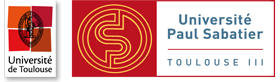 DOSSIER DE CANDIDATURE au DU formation à l’agrégation externe d’EPS – année 2019-2020NOM : 					Prénom :Date de naissance :Adresse postale permanente (pour le retour du courrier) :N° de téléphone (y compris mobile) : Adresse électronique :Inscription souhaitée : 	□ Formation à l’agrégation externe d’EPS uniquement (concerne les titulaires du Master 2 ou équivalence). □ En cochant cette case vous confirmez votre double inscription formation agrégation et Master 2 MEEF (concerne les Master 1 obtenus en 2018 et lauréats au CAPEPS) (Vous devrez être titulaire d’un M2 à la date de parution des résultats de l’admissibilité du concours 2019. Pour les étudiants inscrits en M2 en 2019-2020 un jury exceptionnel aura lieu avant les résultats de l’admissibilité)Date d’obtention du master MEEF EPS ou son équivalent (indiquez son titre exact et le lieu d’obtention) : Date d’obtention du master 1 MEEF et du CAPEPS (indiquez son titre exact et le lieu d’obtention) :Un dossier de demande d’équivalence ou de validations d’acquis de l’expérience peut, le cas échéant être retiré au secrétariat – La démarche doit être signalée à la scolarité et sera étudiée en parallèle de la demande d’inscription pour 2019-2020) Je demande l’équivalence du M2EEPS À partir du diplôme suivant : ……………..À partir du niveau de qualification (ou de concours) suivant : …………………..Envisagez-vous de préparer parallèlement un autre concours ? :□ CAPEPS                              □ CAFEP	Avez-vous déjà suivi une Préparation au CAPEPS / à l’Agrégation et où ? : …..Avez-vous déjà passé le CAPEPS ou l’Agrégation ? : …Concours : Résultat CAPEPS :  	 		admissible ?				Admis ?Résultats agrégation EPS :		admissible ?N’oubliez pas de joindre votre relevé de notes de concoursPosez-vous votre candidature à d’autres M2 ou à d’autres Préparations CAPEPS et/ou agrégation et, si oui, lesquelles et quel est votre ordre de préférence ?1 – 2 – Veuillez renseigner le tableau ci-dessous relatif aux trois dernières années d’études : Date : Je certifie sur l’honneur l’exactitude des informations indiquées dans ce dossierSignature Année d’étudeEtablissement / diplôme obtenuMoyenne générale obtenue2018-20192017-20182016-2017